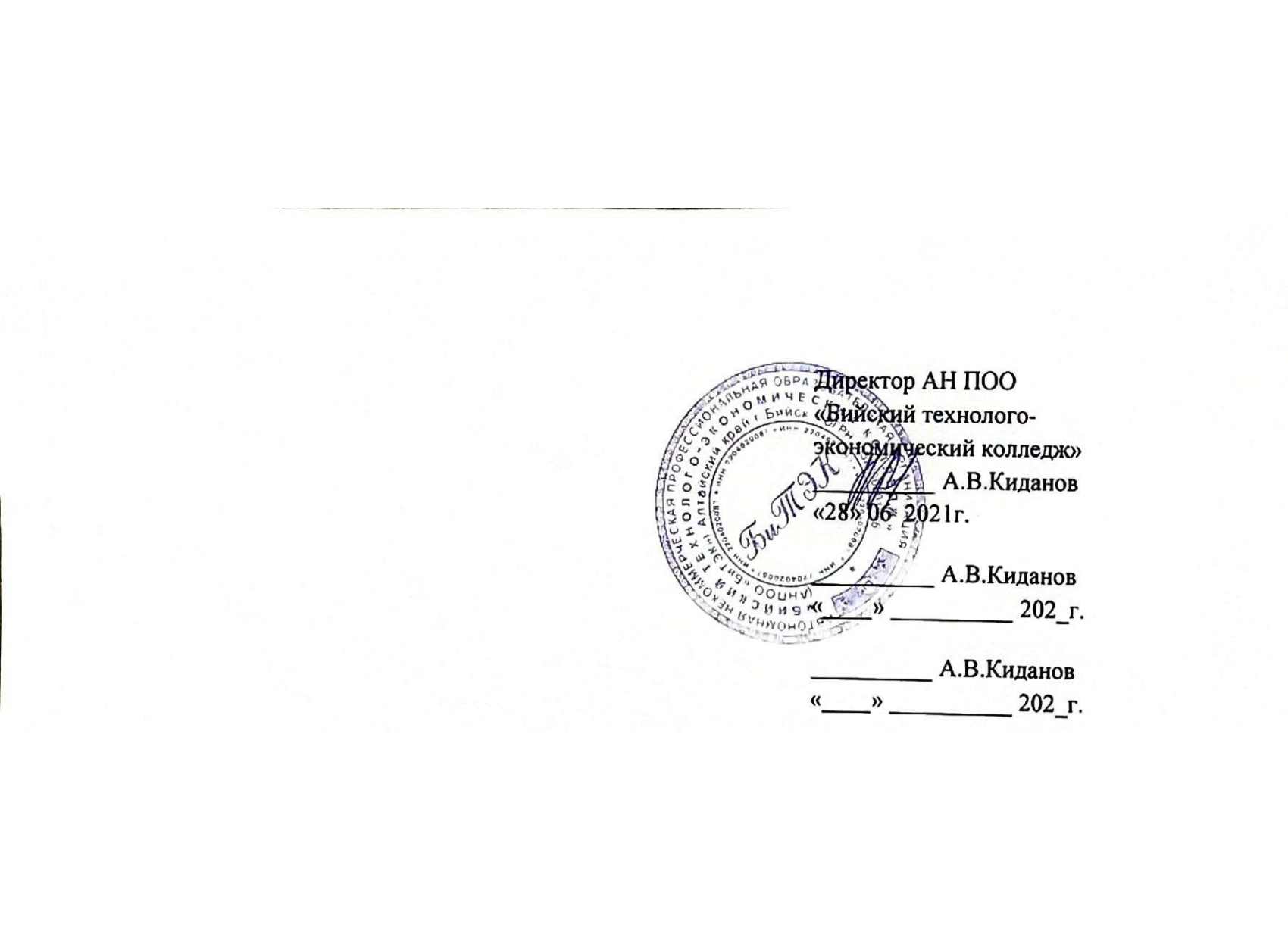 Рабочая программа дисциплины ОГСЭ. 01 Основы философии соответствует федеральному государственному образовательному стандарту в части требований к результатам освоения основной образовательной программы базовой подготовки в предметной области Основы философии специальности 40.02.01. «Право и организация социального обеспечения».Организация – разработчик: Автономная некоммерческая профессиональная образовательная организация «Бийский технолого-экономический колледж».Разработчик: Бияш Н.В. преподаватель АНПОО «Бийский технолого-экономический колледж».Программа рассмотрена на заседании предметной (цикловой) комиссии профессионального цикла дисциплин социально-экономического профиля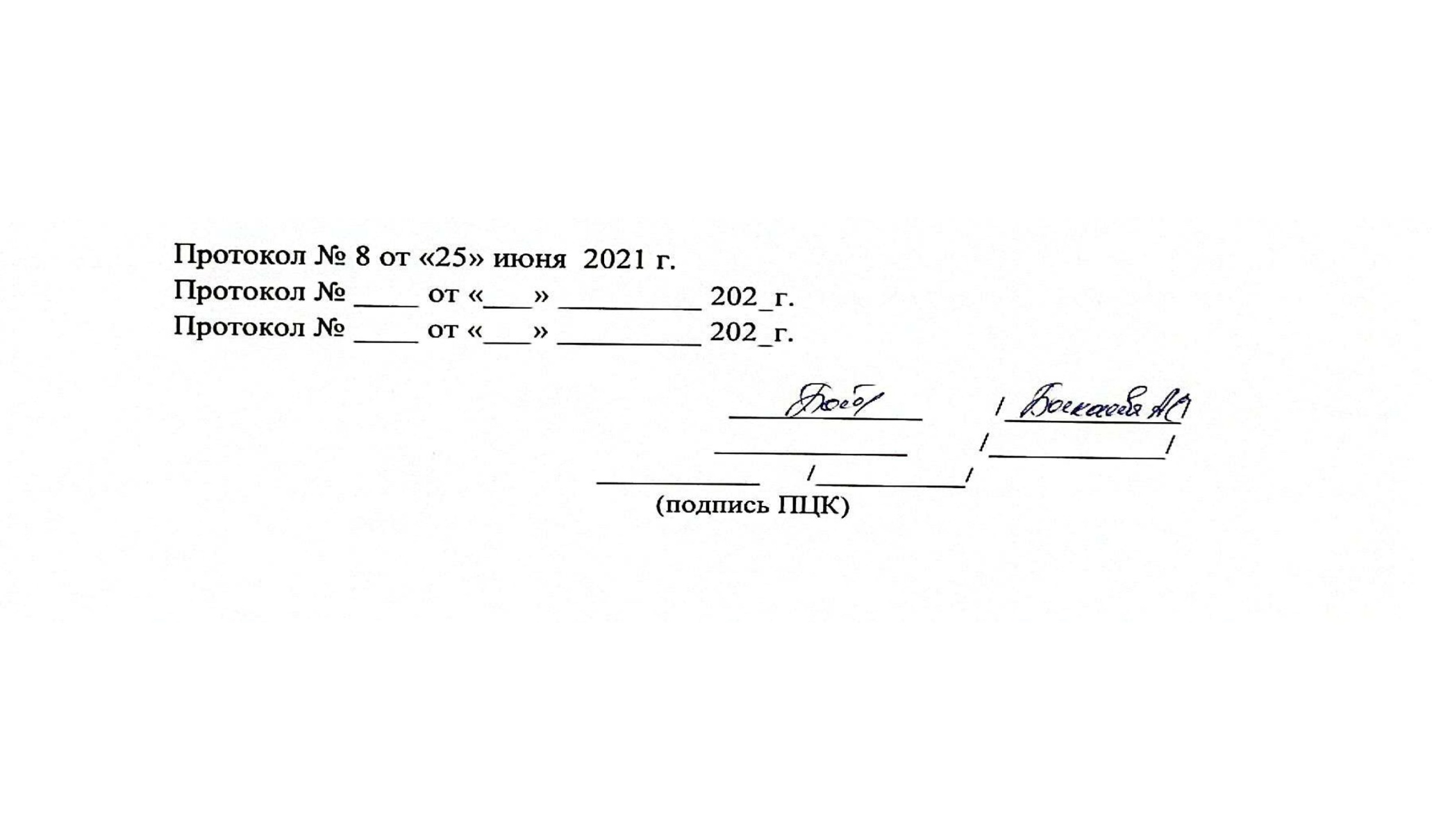 СОДЕРЖАНИЕПАСПОРТ РАБОЧЕЙ ПРОГРАММЫ УЧЕБНОЙ ДИСЦИПЛИНЫ «ОГЭС.01 ОСНОВЫ ФИЛОСОФИИ»Область применения рабочей программыРабочая программа учебной дисциплины является частью основной профессиональной образовательной программы в соответствии с ФГОС по специальности (специальностям) СПО   40.02.01  « Право и организация социального обеспечения»1.2 Место учебной дисциплины в структуре основной профессиональной образовательной программы: общий гуманитарный и социально-экономический цикл (ОГСЭ.01.)В результате освоение дисциплины обучающийся должен овладеть следующими компетенциями:ОК 1.	Понимать сущность и социальную значимость своей будущей профессии, проявлять к ней устойчивый интерес.ОК 2	Организовывать собственную деятельность, выбирать типовые методы и способы выполнения профессиональных задач, оценивать их эффективность и качество.ОК 3.	Принимать решения в стандартных и нестандартных ситуациях и нести за них ответственность.ОК 4.	Осуществлять поиск и использование информации, необходимой для эффективного выполнения профессиональных задач, профессионального и личностного развития.ОК 5.	 Использовать информационно-коммуникационные технологии в профессиональной деятельности.ОК 6.	Работать в коллективе и команде, эффективно общаться с коллегами, руководством, потребителями.ОК 7.	Брать на себя ответственность за работу членов команды (подчиненных), результат выполнения заданий.ОК 8.	Самостоятельно определять задачи профессионального и личностного развития, заниматься самообразованием, осознанно планировать повышение квалификации.ОК 9.	Ориентироваться в условиях постоянного изменения правовой базы.ОК 10.	Соблюдать основы здорового образа жизни, требования охраны труда.ОК 11.	 Соблюдать деловой этикет, культуру и психологические основы общения, нормы и правила поведения.ОК 12.	Проявлять нетерпимость к коррупционному поведению.1.3 Цели и задачи учебной дисциплины – требования к результатам освоения учебной дисциплины:В результате освоения учебной дисциплины студент должен уметь:- ориентироваться в наиболее общих философских проблемах бытия, познания, ценностей, свободы и смысла жизни как основе формирования культуры гражданина и будущего специалиста.В результате освоения учебной дисциплины студент должен знать:- основные категории и понятия философии;- роль философии в жизни человека и общества;- основы философского учения о бытии;- сущность процесса познания;- основы научной, философской и религиозной картин мира;- об условиях формирования личности, свободе и ответственности за сохранение жизни, культуры, окружающей среды;- о социальных и этических проблемах, связанных с развитием и использованием достижений науки, техники и технологий.1.4 Количество часов на освоение рабочей программы учебной дисциплины:максимальной учебной нагрузки студента 62 часа, в том числе:обязательной аудиторной учебной нагрузки студента 48 часов;самостоятельной работы студента 14 часов;2. СТРУКТУРА И СОДЕРЖАНИЕ УЧЕБНОЙ ДИСЦИПЛИНЫ2.1 Объем учебной дисциплины и виды учебной работы2.2 Тематический план и содержание учебной дисциплины   ОГСЭ.01  Основы философии                                                                                                                                                   наименование			Для характеристики уровня освоения учебного материала используются следующие обозначения:– ознакомительный (узнавание ранее изученных объектов, свойств);– репродуктивный (выполнение деятельности по образцу, инструкции или под руководством)– продуктивный (планирование и самостоятельное выполнение деятельности, решение проблемных задач)3 условия реализации УЧЕБНОЙ дисциплины3.1 Материально-техническое обеспечениеДля реализации учебной дисциплины имеется кабинет «Социально – экономических дисциплин». Оборудование учебного кабинета:посадочные места по количеству обучающихся;рабочее место преподавателя;доскаТехнические средства обучения:компьютер с лицензионным программным обеспечением;мультимедийный проектор;экран.3.2 Информационное обеспечение обученияОсновные источники. Основы философии (СПО). Учебник авт: Кохановский В.П. под ред., Матяш Т.П. , Яковлев В.П. , Жаров – М.: КноРус, 2017 г.Основы философии : учебник / О.Д. Волкогонова, Н.М. Сидорова. — М. : ИД «ФОРУМ» : ИНФРА-М, 2019. — 480 с.Дополнительные источникиГорелов А.А. Основы философии. Учебное пособие для студ. сред. проф. учеб. заведений. – М.: Издательский центр «Академия», 2003.Губин В.Д. Философия: учебник. – М.: ТК Велби, Издательство Проспект, 2007.Золотухина – Аболина Е.В. Философская антропология. Учебное пособие. – Москва – Ростов н/Д: ИКЦ «МарТ».Ильин В.В. Кармин А.С., Огородников В.П. Философия: экзаменационные ответы для студентов вузов. – Спб: Питер, 2007.История философии. Учебник для высших учебных заведений. Под ред. В.П. Кохановского, В.П. Яковлева. – Ростов н/Д: Феникс, 2006.Кириленко Г.Г., Шевцов Е.В. Краткий философский словарь – М.: Филологическое общество «СЛОВО»: ООО «Издательство АСТ, 2002.Кохановский В.П., Пржиленский В.И., Сергодеева Е.А. Философия науки. Учебное пособие – Москва - Ростов н/Д: Издательский центр «МарТ», 2006.Курбатов В.И. Основы философии. Учебное пособие. – М.: Издательско-торговая корпорация «Дашков и К», 2006.Основные Интернет-ресурсы:	http://philosophy.ru/ - Философский порталДополнительные Интернет-ресурсы:Материалы свободной энциклопедии Википедия.4 Контроль и оценка результатов освоения УЧЕБНОЙ Дисциплины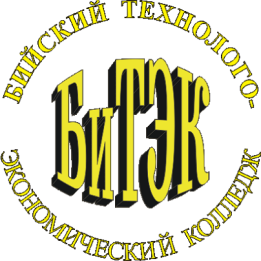 Автономная некоммерческая профессиональная образовательная организация«Бийский технолого-экономический колледж»Рабочая программа учебной дисциплиныОГСЭ. 01 Основы философииДля специальности 40.02.01. «Право и организация социального обеспечения»Бийск 2021 г.1.ПАСПОРТ РАБОЧЕЙ ПРОГРАММЫ УЧЕБНОЙ ДИСЦИПЛИНЫ42.СТРУКТУРА И СОДЕРЖАНИЕ УЧЕБНОЙ ДИСЦИПЛИНЫ63.УСЛОВИЯ РЕАЛИЗАЦИИ УЧЕБНОЙ ДИСЦИПЛИНЫ104.КОНТРОЛЬ И ОЦЕНКА РЕЗУЛЬТАТОВ ОСВОЕНИЯ УЧЕБНОЙ ДИСЦИПЛИНЫ11Вид учебной работыОбъем часовМаксимальная учебная нагрузка (всего)62Обязательная аудиторная учебная нагрузка (всего) 48в том числе:лабораторные работы-практические работы4контрольные работы-курсовая работа (проект)-Самостоятельная работа студента (всего)14в том числе:самостоятельная работа над курсовой работой (проектом) -выполнение творческих работ6составление глоссария-подготовка сообщений4подготовка эссе-составление таблицы-Итоговая аттестация в форме  дифференцированного зачетаИтоговая аттестация в форме  дифференцированного зачетаНаименование разделов и темСодержание учебного материала, лабораторные работы и практические занятия, самостоятельная работа студентов, курсовая работа (проект)Объем часовУровень усвоения1234Раздел 1. Предмет философии и её история30Тема 1.1Основные понятия ипредмет философииСодержание учебного материала41Тема 1.1Основные понятия ипредмет философииСтановление философии из мифологии. Предмет и функции философии. Философия и религия. Философия как мировоззрение.41Тема 1.1Основные понятия ипредмет философииПрактическое занятие№ 1 Определение характерных черт философии (понятийность, логичность, дискурсивность).41Тема 1.1Основные понятия ипредмет философииСамостоятельная работа студентов: Изучение конспекта  учебного материала21Тема 1.2Философия Древнегомира и средневековаяфилософияСодержание учебного материала81Тема 1.2Философия Древнегомира и средневековаяфилософияПредпосылки философии в Древнем мире (Китай и Индия).Становление философии в Древней Греции. Философские школы. Сократ. Платон. Аристотель.Средневековая философия: патристика и схоластика.Познакомиться и дать анализ первоисточникам о философии Сократа. Платон. Аристотель.81Тема 1.2Философия Древнегомира и средневековаяфилософияСамостоятельная работа студентов: подготовка докладов по темам 23Тема 1.3Философия Возрождения и Нового времениСодержание учебного материала42Тема 1.3Философия Возрождения и Нового времениГуманизм и антропоцентризм эпохи Возрождения. Особенности философии Нового времени: рационализм и эмпиризм в теории познания.                                                                                                                                    Немецкая классическая философия. Философия позитивизма и эволюционизма.42Тема 1.3Философия Возрождения и Нового времениСамостоятельная работа студентов: Изучение конспекта  учебного материала, подготовка докладов по темам43Тема 1.4Современная философия.Содержание учебного материала42Тема 1.4Современная философия.Основные направления философии ХХ века: неопозитивизм, прагматизм и экзистенциализм.Особенности русской философии. Русская идея.42Тема 1.4Современная философия.Самостоятельная работа студентов: подготовить доклады о великих мыслителях русской философии.23Раздел 2.Структура и основные направления философии32Тема 2.1Методы философии иее внутреннее строениеСодержание учебного материала3Тема 2.1Методы философии иее внутреннее строениеМетоды философии: формально-логический, диалектический, прагматический, системный, и др. Строение философии и ее основные направления.43Тема 2.1Методы философии иее внутреннее строениеПрактическое занятие № 2 Определение методов философии, ее строения и основных направлений.43Тема 2.2.     Учение о бытии и теория познания.Содержание учебного материала1Тема 2.2.     Учение о бытии и теория познания.Бытие как исходная категория философии. Онтология, ее предмет и основные проблемы. Основные формы бытия. Философский смысл проблемы познания. Основные гносеологические концепции: рационализм, эмпиризм, агностицизм, скептицизм. Основные методы и формы научного познания. 61Тема 2.2.     Учение о бытии и теория познания.Самостоятельная работа студентов: Изучение основного и дополнительных источников подготовить сообщения по изучению категорий бытия (любви, счастья, творчества, смерти). Составить глоссарий по изученной теме.23Тема 2.3.Этика и социальнаяфилософияСодержание учебного материала2Тема 2.3.Этика и социальнаяфилософияОбщезначимость этики. Свобода и ответственность. Насилие и активноенепротивление злу. Этические проблемы, связанные с развитием и использованием достижений науки, техники и технологий. Социальная структура общества. Типы общества. Формы развитие общества:ненаправленная динамика, цикличное развитие, эволюционное развитие. Философия и глобальные проблемы современности.Анализ понятий «свобода» и «ответственность»  личности.102Тема 2.3.Этика и социальнаяфилософияОбщезначимость этики. Свобода и ответственность. Насилие и активноенепротивление злу. Этические проблемы, связанные с развитием и использованием достижений науки, техники и технологий. Социальная структура общества. Типы общества. Формы развитие общества:ненаправленная динамика, цикличное развитие, эволюционное развитие. Философия и глобальные проблемы современности.Анализ понятий «свобода» и «ответственность»  личности.10Тема 2.3.Этика и социальнаяфилософияСамостоятельная работа студентов: Изучение конспекта  учебного материалаподготовить творческие работы «Уникален ли я? Кто я? Во что я верю? Что для меня свято?».23Тема 2.4.Место философии в духовной культуре и ее значениеСодержание учебного материала2Тема 2.4.Место философии в духовной культуре и ее значениеФилософия как рациональная отрасль духовной культуры. Сходство и отличие философии от искусства, религии, науки и идеологии.Структура философского творчества. Типы философствования. Философия и смысл жизни. Роль философии в современном мире.62Тема 2.4.Место философии в духовной культуре и ее значениеДифференцированный зачет23  Всего:  Всего:62Результаты обучения(освоенные умения, усвоенные знания)Формы и методы контроля и оценки результатов обучения 12Основные уменияориентироваться в наиболее общих философских проблемах бытия, познания, ценностей, свободы и смысла жизни как основы формирования культуры гражданина и будущего специалистаТекущий контроль:устный индивидуальный и фронтальный опрос;оценка результатов выполнения внеаудиторной самостоятельной работыПромежуточная аттестация: дифференцированный зачетопределить значение философии как отрасли духовной культуры для формирования личности, гражданской позиции и профессиональных навыков;Текущий контроль:устный индивидуальный и фронтальный опрос;оценка результатов выполнения внеаудиторной самостоятельной работыПромежуточная аттестация: дифференцированный зачетопределить соотношение для жизни человека свободы и ответственности, материальных и духовных ценностей;Текущий контроль:устный индивидуальный и фронтальный опрос;оценка результатов выполнения докладов, рефератовсформулировать представление об истине и смысле жизни.Текущий контроль:тестирование;устный индивидуальный и фронтальный опрос;оценка результатов выполнения эссеУсвоенные знания:основные категории и понятия философии;Текущий контроль:устный опрос индивидуальный и фронтальный;контрольная работа Промежуточная аттестация: дифференцированный зачетроль философии в жизни человека и общества;Текущий контроль:устный индивидуальный и фронтальный опрос;основы философского учения о бытии;Текущий контроль:устный индивидуальный и фронтальный опрос;оценка результатов выполнения докладов, презентацийПромежуточная аттестация: дифференцированный зачетсущность процесса познания;Текущий контроль:устный индивидуальный и фронтальный опросоценка результатов выполнения докладов, рефератовПромежуточная аттестация: дифференцированный зачетосновы научной, философской и религиозной картин мира;Текущий контроль:устный индивидуальный и фронтальный опрособ условиях формирования личности, свободе и ответственности за сохранение жизни, культуры, окружающей среды;Текущий контроль:устный индивидуальный и фронтальный опросо социальных и этических проблемах, связанных с развитием и использованием достижений науки, техники и технологий.Текущий контроль:устный опрос;оценка результатов выполнения презентацийПромежуточная аттестация: дифференцированный зачет